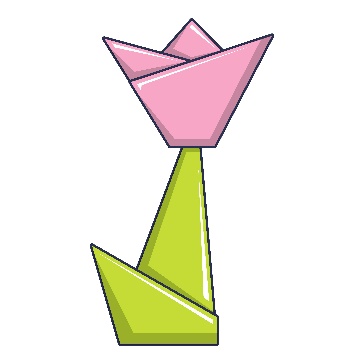 TULIPAN U ORIGAMI TEHNICIDragi učenici, pokušajte izraditi tulipan u origami tehnici.Likovno sredstvo: kolaž papir ili papir u boji iz časopisa, novina…Ostali pribor: škare, ljepilo, ravnalo ili trokut, olovka, karton ili hamer ili deblji papir veličine A4 (velika bilježnica)Slijedi upute i pokušaj izraditi tulipan u origami tehnici.Pripremi potreban materijal.Odaberi kolaž ili papir u boji za latice (crveni, žuti, ljubičasti, ružičasti …).Iz odabranog  papira izreži kvadrat (na primjer veličine 10x10 cm).Odaberi papir koji ćeš trebati za stabljiku i list (zeleni…).Iz odabranog papira izreži kvadrat nešto veći od onoga za latice (na primjer  veličine 16x16 cm).Od manjeg kvadrata napravi latice presavijajući papir (slijedi donju uputu).Od većeg kvadrata presavijanjem oblikuj list i stabljiku.Zalijepi tulipan na podlogu.ili          Stavi tulipan u vazu.          Napravi nekoliko tulipana pa ćeš dobiti cvjetnjak.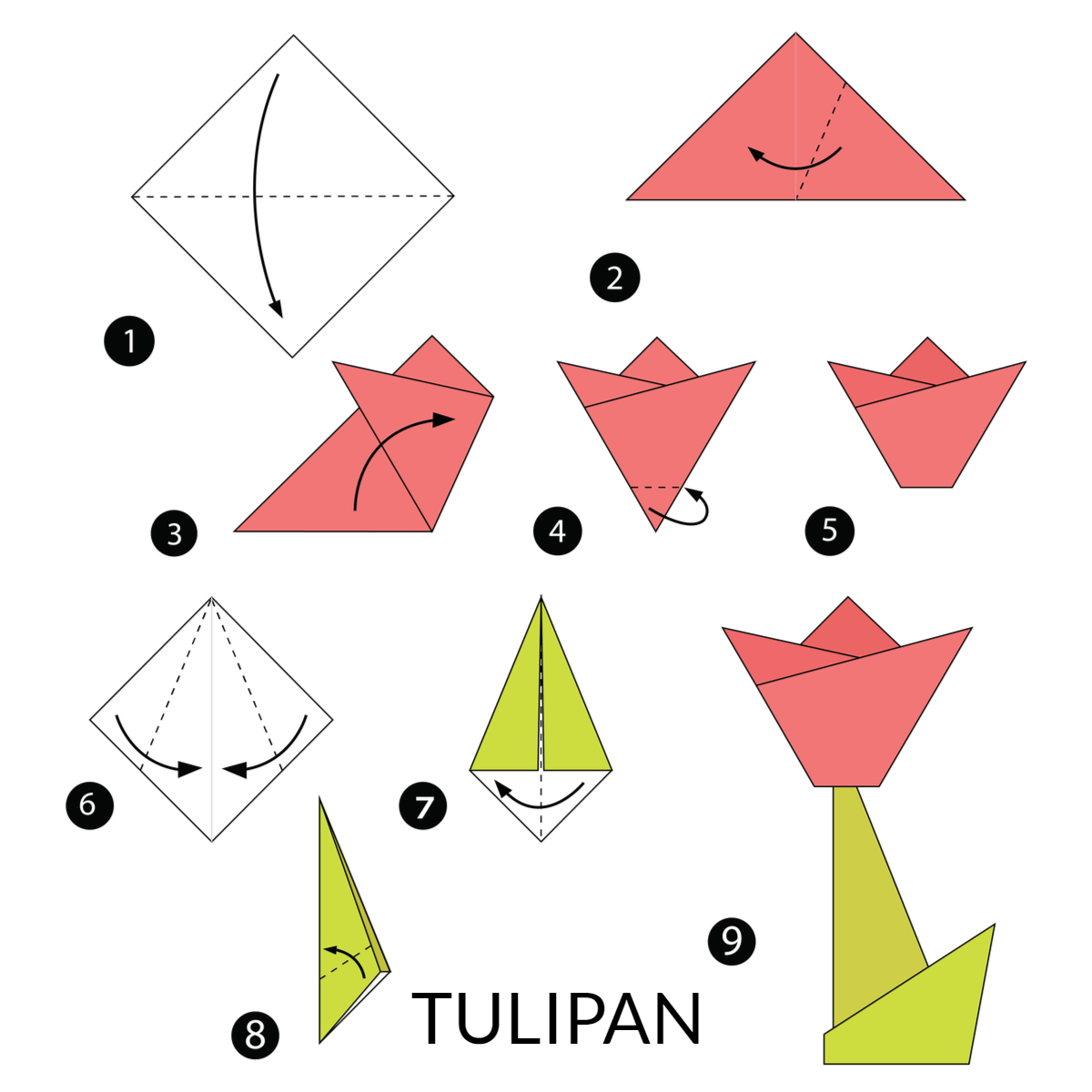 